Θέμα: Καλωσόρισμα νέων μελών και νέες εγγραφέςΜε την παρούσα επιστολή επιθυμούμε να καλωσορίσουμε όλα τα νέα μας μέλη που έχουν μεταταχθεί από άλλους φορείς και εγγράφηκαν στο Σύλλογό μας καθώς και τους συναδέλφους μας που για χρόνια δεν ήταν εγγεγραμμένα μέλη αλλά παρακολουθώντας την πλούσια δράση του Συλλόγου μας, έγιναν και αυτοί μέρος της μεγάλης μας οικογένειας.Ενημερώνουμε τα νέα μας μέλη για την ύπαρξη του ιστότοπου του Συλλόγου www.sypyp.gr  στον οποίο παρουσιάζεται η εικόνα μας, η πλούσια δράση μας (πεδίο “ΑΝΑΚΟΙΝΩΣΕΙΣ”), το Καταστατικό μας,  η σύνθεση και τα στοιχεία επικοινωνίας του Διοικητικού Συμβουλίου, τα συνεργαζόμενα καταστήματα και οι υπηρεσίες που παρέχουν εκπτώσεις στα μέλη του  Συλλόγου μας, ο τελευταίος Διοικητικός Απολογισμός που περιέχει συνοπτικά τη δράση του ΣΥΠΥΥΠ για τα τελευταία δύο έτη κ.λ.π.Επιπλέον, παρέχεται η δυνατότητα στα μέλη μας να ενημερώνονται για τα πρακτικά των συνεδριάσεων του ΔΣ του Συλλόγου μας, τα οποία αναρτώνται σε περιοχή περιορισμένης πρόσβασης του παραπάνω ιστοτόπου. Προκειμένου να αποκτήσετε και εσείς πρόσβαση, πρέπει να πραγματοποιήσετε εγγραφή στον ιστότοπο (κάτω δεξιά Είσοδος Μελών->Εγγραφή). Στη συνέχεια, αφότου ελεγχθεί ότι είστε εγγεγραμμένο και ενεργό μέλος του Συλλόγου μας, σας αποστέλλεται κωδικός για την είσοδο στην περιοχή περιορισμένης πρόσβασης του ιστοτόπου του ΣΥΠΥΥΠ, προκειμένου να ενημερώνεστε και για τα Πρακτικά των συνεδριάσεων του Δ.Σ. του.Για όσους συναδέλφους δεν έχουν εγγραφεί και επιθυμούν να εγγραφούν στο Σύλλογο, η αίτηση εγγραφής είναι διαθέσιμη εδώ κι επιπλέον επισυνάπτεραι. Αφότου κάνετε λήψη της αίτησης, την εκτυπώνετε, συμπληρώνετε, υπογράφετε και τέλος, την αποστέλλετε στο e-mail του Συλλόγου sypyyp@gmail.com ή  sypyyp@minedu.gov.gr Αγαπητοί συνάδελφοι, είμαστε πάντα δίπλα σας και συνεχιζουμε ΟΛΟΙ ΜΑΖΙ να δίνουμε τον αγώνα  για το καλό του κλάδου μας και των υπηρεσιών μας. Η δύναμή μας είστε εσείς!Με εκτίμηση για το Διοικητικό Συμβούλιο του ΣΥΠΥΥΠ Ο Πρόεδρος					 Η Γ. Γραμματέας                    Νώντας Αθανασιάδης		                                 Μαρία Γρηγορίου                          6943184330                                                             6944108755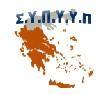 ΣΥΛΛΟΓΟΣ  ΥΠΑΛΛΗΛΩΝ ΠΕΡΙΦΕΡΕΙΑΚΩΝ ΥΠΗΡΕΣΙΩΝ  ΥΠ.Ε.Π.Θ. (Σ.Υ.Π.Υ.Υ.Π.)Δ/ΝΣΗ: Ανδρέα Παπανδρέου 37, 15180 Μαρούσι  Ιστοσελίδα: www.sypyp.grΕ-mail: sypyyp@gmail.com                            Αθήνα 01/12/2022                                     Α.Π.:204                        ΠΡΟΣ:                      Μέλη μας